О внесении изменений в постановление администрации города от 16.01.2013 №32 «Об образовании избирательных участков, участков референдума»В соответствии с подпунктом д) пункта 2.1 статьи 19 Федерального закона от 12.06.2002 № 67-ФЗ «Об основных гарантиях избирательных прав и права на участие в референдуме граждан Российской Федерации», учитывая решение территориальной избирательной комиссии города Сосновоборска Красноярского края от 23.01.2024 № 45/169, руководствуясь ст.26, 38 Устава города Сосновоборска Красноярского края,ПОСТАНОВЛЯЮ 	1. Внести следующие изменения в постановление администрации города Сосновоборска от 16.01.2013 №32 «Об образовании избирательных участков, участков референдума» (далее – постановление):1.1. В пункте 2 постановления описание границ и адресных объектов в составе избирательного участка, участка референдума № 669 дополнить 12а микрорайоном, изложив указанное описание в редакции:  «Избирательный участок, участок референдума № 669Центр избирательного участка, участка референдума - ул. Весенняя,3(средняя общеобразовательная школа № 4)ул. Весенняя, 1, 4, 6, 8ул. Солнечная, 14, 16, 18, 37, 41, 43, 45, 47жилые дома по улицам, переулкам и микрорайонам:ул. Большая поляна   ул. Молодежная                  переулок Городской    переулок Дружный  переулок Мирный  переулок Полевой   переулок Тихий  переулок Центральный  переулок Майский  переулок Садовый   30 микрорайон31 микрорайон12а микрорайонДНТ Весна».  	2. Контроль за исполнением постановления возложить на заместителя Главы города по общественно-политической работе (Ю.В.Крюкова).	3. Постановление опубликовать в городской газете «Рабочий».И.о.Главы города Сосновоборска 		                                                Д.В.Иванов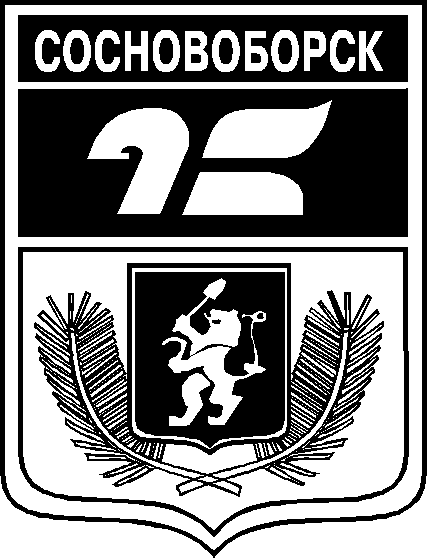 АДМИНИСТРАЦИЯ ГОРОДА СОСНОВОБОРСКАПОСТАНОВЛЕНИЕ23 января 2024                                                                                 №88